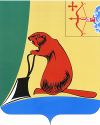 ПриложениеУТВЕРЖДЕНЫпостановлением администрации Тужинского муниципального района от ______03.11.2016__  №  __338__ ИЗМЕНЕНИЯв муниципальной программе Тужинского муниципального района «Развитие местного самоуправления»  на 2014 – 2018 годы         1. В паспорте Муниципальной программы раздел «Объемы ассигнований Муниципальной программы» изложить в новой редакции следующего содержания:2. Приложение №1 к Муниципальной программе «Сведения о целевых показателях эффективности реализации муниципальной программы» изложить в новой редакции согласно приложению №1.3. Приложение №3 к Муниципальной программе «Расходы на реализацию муниципальной программы за счет средств районного бюджета»  изложить в новой редакции согласно приложению №2.4. Приложение №4 к Муниципальной программе «Прогнозная (справочная) оценка ресурсного обеспечения реализации Муниципальной программы за счет всех источников финансирования» изложить в новой редакции согласно приложению №3.Приложение № 1Приложение № 1				к Муниципальной программе 	Сведения о целевых показателях эффективностиреализации муниципальной программыПриложение № 2Приложение № 3к муниципальной программеРасходы на реализацию Муниципальной программыза счет средств районного бюджетаПриложение № 3Приложение № 4			к Муниципальной программе	Ресурсное обеспечение реализации Муниципальной программыза счет всех источников финансирования_____________________АДМИНИСТРАЦИЯ ТУЖИНСКОГО МУНИЦИПАЛЬНОГО РАЙОНА КИРОВСКОЙ ОБЛАСТИАДМИНИСТРАЦИЯ ТУЖИНСКОГО МУНИЦИПАЛЬНОГО РАЙОНА КИРОВСКОЙ ОБЛАСТИАДМИНИСТРАЦИЯ ТУЖИНСКОГО МУНИЦИПАЛЬНОГО РАЙОНА КИРОВСКОЙ ОБЛАСТИАДМИНИСТРАЦИЯ ТУЖИНСКОГО МУНИЦИПАЛЬНОГО РАЙОНА КИРОВСКОЙ ОБЛАСТИАДМИНИСТРАЦИЯ ТУЖИНСКОГО МУНИЦИПАЛЬНОГО РАЙОНА КИРОВСКОЙ ОБЛАСТИПОСТАНОВЛЕНИЕПОСТАНОВЛЕНИЕПОСТАНОВЛЕНИЕПОСТАНОВЛЕНИЕПОСТАНОВЛЕНИЕ03.11.2016№ 338пгт Тужапгт Тужапгт ТужаО внесении изменений в постановление администрации Тужинского муниципального района от 11.10.2013 №529 (в редакции от 01.11.2016 №323)О внесении изменений в постановление администрации Тужинского муниципального района от 11.10.2013 №529 (в редакции от 01.11.2016 №323)О внесении изменений в постановление администрации Тужинского муниципального района от 11.10.2013 №529 (в редакции от 01.11.2016 №323)О внесении изменений в постановление администрации Тужинского муниципального района от 11.10.2013 №529 (в редакции от 01.11.2016 №323)О внесении изменений в постановление администрации Тужинского муниципального района от 11.10.2013 №529 (в редакции от 01.11.2016 №323)В соответствии с постановлениями администрации Тужинского муниципального района от 23.07.2013 № 410 «Об утверждении перечня муниципальных программ Тужинского муниципального района, предлагаемых к реализации в очередном 2014 году и плановом периоде 2015 - 2016» и от 19.02.2015 №89 «О разработке, реализации и оценке эффективности реализации муниципальных программ Тужинского муниципального района», администрация Тужинского муниципального района ПОСТАНОВЛЯЕТ:1. Внести в постановление администрации Тужинского муниципального района от 11.10.2013 №529 «Об утверждении муниципальной программы Тужинского муниципального района «Развитие местного самоуправления» на 2014 – 2018 годы» (в редакции от 01.11.2016 № 323) (далее – Постановление, муниципальная Программа соответственно) следующие изменения:1.1. В наименовании и пункте 1 Постановления цифры «2016» заменить цифрами «2019»;1.2. В наименовании муниципальной Программы, в наименовании паспорта муниципальной Программы и по тексту муниципальной Программы цифры «2018» заменить цифрами «2019»;1.3. Утвердить изменения в муниципальной Программе согласно приложению.2. Настоящее постановление вступает в силу с момента опубликования в Бюллетене муниципальных нормативных правовых актов органов местного самоуправления Тужинского муниципального района Кировской области. В соответствии с постановлениями администрации Тужинского муниципального района от 23.07.2013 № 410 «Об утверждении перечня муниципальных программ Тужинского муниципального района, предлагаемых к реализации в очередном 2014 году и плановом периоде 2015 - 2016» и от 19.02.2015 №89 «О разработке, реализации и оценке эффективности реализации муниципальных программ Тужинского муниципального района», администрация Тужинского муниципального района ПОСТАНОВЛЯЕТ:1. Внести в постановление администрации Тужинского муниципального района от 11.10.2013 №529 «Об утверждении муниципальной программы Тужинского муниципального района «Развитие местного самоуправления» на 2014 – 2018 годы» (в редакции от 01.11.2016 № 323) (далее – Постановление, муниципальная Программа соответственно) следующие изменения:1.1. В наименовании и пункте 1 Постановления цифры «2016» заменить цифрами «2019»;1.2. В наименовании муниципальной Программы, в наименовании паспорта муниципальной Программы и по тексту муниципальной Программы цифры «2018» заменить цифрами «2019»;1.3. Утвердить изменения в муниципальной Программе согласно приложению.2. Настоящее постановление вступает в силу с момента опубликования в Бюллетене муниципальных нормативных правовых актов органов местного самоуправления Тужинского муниципального района Кировской области. В соответствии с постановлениями администрации Тужинского муниципального района от 23.07.2013 № 410 «Об утверждении перечня муниципальных программ Тужинского муниципального района, предлагаемых к реализации в очередном 2014 году и плановом периоде 2015 - 2016» и от 19.02.2015 №89 «О разработке, реализации и оценке эффективности реализации муниципальных программ Тужинского муниципального района», администрация Тужинского муниципального района ПОСТАНОВЛЯЕТ:1. Внести в постановление администрации Тужинского муниципального района от 11.10.2013 №529 «Об утверждении муниципальной программы Тужинского муниципального района «Развитие местного самоуправления» на 2014 – 2018 годы» (в редакции от 01.11.2016 № 323) (далее – Постановление, муниципальная Программа соответственно) следующие изменения:1.1. В наименовании и пункте 1 Постановления цифры «2016» заменить цифрами «2019»;1.2. В наименовании муниципальной Программы, в наименовании паспорта муниципальной Программы и по тексту муниципальной Программы цифры «2018» заменить цифрами «2019»;1.3. Утвердить изменения в муниципальной Программе согласно приложению.2. Настоящее постановление вступает в силу с момента опубликования в Бюллетене муниципальных нормативных правовых актов органов местного самоуправления Тужинского муниципального района Кировской области. В соответствии с постановлениями администрации Тужинского муниципального района от 23.07.2013 № 410 «Об утверждении перечня муниципальных программ Тужинского муниципального района, предлагаемых к реализации в очередном 2014 году и плановом периоде 2015 - 2016» и от 19.02.2015 №89 «О разработке, реализации и оценке эффективности реализации муниципальных программ Тужинского муниципального района», администрация Тужинского муниципального района ПОСТАНОВЛЯЕТ:1. Внести в постановление администрации Тужинского муниципального района от 11.10.2013 №529 «Об утверждении муниципальной программы Тужинского муниципального района «Развитие местного самоуправления» на 2014 – 2018 годы» (в редакции от 01.11.2016 № 323) (далее – Постановление, муниципальная Программа соответственно) следующие изменения:1.1. В наименовании и пункте 1 Постановления цифры «2016» заменить цифрами «2019»;1.2. В наименовании муниципальной Программы, в наименовании паспорта муниципальной Программы и по тексту муниципальной Программы цифры «2018» заменить цифрами «2019»;1.3. Утвердить изменения в муниципальной Программе согласно приложению.2. Настоящее постановление вступает в силу с момента опубликования в Бюллетене муниципальных нормативных правовых актов органов местного самоуправления Тужинского муниципального района Кировской области. В соответствии с постановлениями администрации Тужинского муниципального района от 23.07.2013 № 410 «Об утверждении перечня муниципальных программ Тужинского муниципального района, предлагаемых к реализации в очередном 2014 году и плановом периоде 2015 - 2016» и от 19.02.2015 №89 «О разработке, реализации и оценке эффективности реализации муниципальных программ Тужинского муниципального района», администрация Тужинского муниципального района ПОСТАНОВЛЯЕТ:1. Внести в постановление администрации Тужинского муниципального района от 11.10.2013 №529 «Об утверждении муниципальной программы Тужинского муниципального района «Развитие местного самоуправления» на 2014 – 2018 годы» (в редакции от 01.11.2016 № 323) (далее – Постановление, муниципальная Программа соответственно) следующие изменения:1.1. В наименовании и пункте 1 Постановления цифры «2016» заменить цифрами «2019»;1.2. В наименовании муниципальной Программы, в наименовании паспорта муниципальной Программы и по тексту муниципальной Программы цифры «2018» заменить цифрами «2019»;1.3. Утвердить изменения в муниципальной Программе согласно приложению.2. Настоящее постановление вступает в силу с момента опубликования в Бюллетене муниципальных нормативных правовых актов органов местного самоуправления Тужинского муниципального района Кировской области. Глава района, глава дминистрации Тужинского муниципального района       Глава района, глава дминистрации Тужинского муниципального района       Е.В. ВидякинаЕ.В. Видякина«Объемы ассигнований муниципальной программыОбщий объем финансирования муниципальной программы в 2014-2019 годах составит 102524,5 тыс.рублей,в том числе:средства областного бюджета 41380,8  тыс.руб.средства местного бюджета 61143,7 тыс.руб.».№ п/пНаименование показателяЕдиницаизмере-нияЗначение показателей эффективностиЗначение показателей эффективностиЗначение показателей эффективностиЗначение показателей эффективностиЗначение показателей эффективностиЗначение показателей эффективностиЗначение показателей эффективностиЗначение показателей эффективности№ п/пНаименование показателяЕдиницаизмере-ния2012 год(отчет)2013 год(оценка)2014 год(план)2015 год(план)2016 год(план)2017 год(план)2018 год(план)2019 год(план)1.Количество нормативно-правовых актов администрации района, противоречащих законодательству Российской Федерации по решению суда и не приведенных в соответствие в течение установленного федеральным законодательством срока со дня вступления решения суда в законную силуединиц000000002.Количество обращений граждан в администрацию района, рассмотренных с нарушением сроков, установленных законодательствомединиц000000003.Пропускная способность каналов передачи данных информационно - телекоммуникационной сети «Интернет»Кб/с51210241024102410241024102410244.Доля муниципальных служащих, успешно прошедших аттестацию (от числа муниципальных служащих, подлежащих аттестации по графику)%1001001001001001001001005.Доля муниципальных служащих, прошедших медицинскую (от числа муниципальных служащих, подлежащих меддиспансеризации)%1001001001001001006.Количество случаев несоблюдения муниципальными служащими ограничений и нарушения запретов, предусмотренных действующим законодательством о муниципальной службеединиц000000007.Ежегодная актуализация резерва кадров на замещение ведущих, главных и высших должностей муниципальной службы в администрации района%1001001001001001001001008.Обеспечение своевременной выплаты пенсии за выслугу лет лицам, замещавшим должности муниципальной службы в администрации Тужинского района;%1001001001001001001001009.Количество информационных материалов о деятельности администрации района, размещенных в средствах массовой информацииединиц70809010010010010010010.Доля рассмотренных протоколов об административных правонарушениях, поступивших в административную комиссию муниципального образования Тужинский муниципальный район Кировской области (от общего числа поступивших протоколов)%100100100100100100100100МероприятиеНаименование мероприятияГлавный распорядитель средств бюджета муниципального районаРасходы (тыс. руб.)Расходы (тыс. руб.)Расходы (тыс. руб.)Расходы (тыс. руб.)Расходы (тыс. руб.)Расходы (тыс. руб.)МероприятиеНаименование мероприятияГлавный распорядитель средств бюджета муниципального района2014 год (факт)2015 год (факт)2016 год (план)2017 год (план)2018 год (план)2019 год (план)Муниципальная программа«Развитие местного самоуправления»	всего9649,311312,811855,210837,68805,08683,8Муниципальная программа«Развитие местного самоуправления»	администрация района 7662,38988,69435,18517,66947,86854,2Муниципальная программа«Развитие местного самоуправления»	финансовое      управление 1426,61571,81607,01540,51233,21214,9Муниципальная программа«Развитие местного самоуправления»	управление образования280,7377,9417,6400,3320,5315,7Муниципальная программа«Развитие местного самоуправления»	отдел культуры279,7374,5395,5379,2303,5299,0Отдельное мероприятие«Обеспечение деятельности главы администрации Тужинского района»администрация района693,1841,2474,00,000,000,00Отдельное мероприятие«Обеспечение выплаты пенсии за выслугу лет лицам, замещавшим должности муниципальной службы в администрации Тужинского района»администрация района: управление делами, сектор бухучета958,1926,3751,5647,6647,6647,6Отдельное мероприятие«Совершенствование системы управления в администрации Тужинского района»без финансового обеспечениябез финансового обеспечениябез финансового обеспечениябез финансового обеспечениябез финансового обеспеченияОтдельное мероприятие«Руководство и управление в сфере установленных функций органов местного самоуправления»всего6735,29545,310629,710190,08157,48036,2Отдельное мероприятие«Руководство и управление в сфере установленных функций органов местного самоуправления»администрация района 6011,17221,18209,67870,06300,26206,6Отдельное мероприятие«Руководство и управление в сфере установленных функций органов местного самоуправления» финансовое      управление 1426,61571,81607,01540,51233,21214,9Отдельное мероприятие«Руководство и управление в сфере установленных функций органов местного самоуправления»управление образования280,7377,9417,6400,3320,5315,7Отдельное мероприятие«Руководство и управление в сфере установленных функций органов местного самоуправления»отдел культуры279,7374,5395,5379,2303,5299,0МероприятиеНаименование муниципальной программы, подпрограммы, отдельного мероприятияИсточникфинансиро-ванияОценка расходов (тыс. рублей)Оценка расходов (тыс. рублей)Оценка расходов (тыс. рублей)Оценка расходов (тыс. рублей)Оценка расходов (тыс. рублей)Оценка расходов (тыс. рублей)МероприятиеНаименование муниципальной программы, подпрограммы, отдельного мероприятияИсточникфинансиро-вания2014 год2015 год2016 год2017 год2018 год2019 годМуниципальная программа«Развитие местного самоуправления» всего17661,117931,818264,717400,815710,115556,0Муниципальная программа«Развитие местного самоуправления» областной бюджет8011,86619,06409,56563,26905,16872,2Муниципальная программа«Развитие местного самоуправления» районный бюджет9649,311312,811855,210837,68805,08683,8Отдельное мероприятие«Обеспечение деятельности главы администрации Тужинского района»всего693,1841,2759,00,00,00,0Отдельное мероприятие«Обеспечение деятельности главы администрации Тужинского района»областной бюджет0,00,0285,00,00,00,0Отдельное мероприятие«Обеспечение деятельности главы администрации Тужинского района»районный бюджет693,1841,2474,00,00,00,0Отдельное мероприятие«Обеспечение выплаты пенсии за выслугу лет лицам, замещавшим должности муниципальной службы в администрации Тужинского района»всего958,1926,3751,5647,6647,6647,6Отдельное мероприятие«Обеспечение выплаты пенсии за выслугу лет лицам, замещавшим должности муниципальной службы в администрации Тужинского района»областной бюджет0,00,00,00,00,00,0Отдельное мероприятие«Обеспечение выплаты пенсии за выслугу лет лицам, замещавшим должности муниципальной службы в администрации Тужинского района»районный бюджет958,1926,3751,5647,6647,6647,6Отдельное мероприятие«Организация  деятельности административной комиссии муниципального образования Тужинский муниципальный район Кировской области по рассмотрению дел об административных правонарушениях»всего1,90,30,80,20,20,2Отдельное мероприятие«Организация  деятельности административной комиссии муниципального образования Тужинский муниципальный район Кировской области по рассмотрению дел об административных правонарушениях»областной бюджет1,90,30,80,20,20,2Отдельное мероприятие«Организация  деятельности административной комиссии муниципального образования Тужинский муниципальный район Кировской области по рассмотрению дел об административных правонарушениях»районный бюджет0,00,00,00,00,00,0Отдельное мероприятие«Организация и проведение мероприятий в области социальной политики»всего1207,21091,1725,6797,0797,0797,0Отдельное мероприятие«Организация и проведение мероприятий в области социальной политики»областной бюджет1207,21091,1725,6797,0797,0797,0Отдельное мероприятие«Организация и проведение мероприятий в области социальной политики»районный бюджет0,00,00,00,00,00,0Отдельное мероприятие«Профессиональная подготовка, переподготовка и повышение квалификации»всего67,50,00,00,00,00,0Отдельное мероприятие«Профессиональная подготовка, переподготовка и повышение квалификации»областной бюджет67,50,00,00,00,00,0Отдельное мероприятие«Профессиональная подготовка, переподготовка и повышение квалификации»районный бюджет0,00,00,00,00,00,0Отдельное мероприятие«Совершенствование системы управления в администрации Тужинского района»всего0,00,00,00,00,00,0Отдельное мероприятие«Совершенствование системы управления в администрации Тужинского района»областной бюджет0,00,00,00,00,00,0Отдельное мероприятие«Совершенствование системы управления в администрации Тужинского района»районный бюджет0,00,00,00,00,00,0Отдельное мероприятие«Руководство и управление в сфере установленных функций органов местного самоуправления»всего14733,415072,915653,215956,014265,314111,2Отдельное мероприятие«Руководство и управление в сфере установленных функций органов местного самоуправления»областной бюджет6735,25527,65023,55766,06107,96075,0Отдельное мероприятие«Руководство и управление в сфере установленных функций органов местного самоуправления»районный бюджет7998,19545,310629,710190,08157,48036,2Отдельное мероприятие«Осуществление полномочий Российской Федерации по проведению Всероссийской сельскохозяйственной переписи в 2016 году» всего0,00,0374,60,00,00,0Отдельное мероприятие«Осуществление полномочий Российской Федерации по проведению Всероссийской сельскохозяйственной переписи в 2016 году» областной бюджет0,00,0374,60,00,00,0Отдельное мероприятие«Осуществление полномочий Российской Федерации по проведению Всероссийской сельскохозяйственной переписи в 2016 году» районный бюджет0,00,00,00,00,00,0